PEDIDO DE INFORMAÇÕES 05/2021Excelentíssimo Senhor Prefeito Municipal, Dr. Edmilson BusattoO Vereador, Fabio Porto Martins nos termos do regimento interno requer seja encaminhada a esta Casa Legislativa as seguintes informações: Quais os integrantes do Conselho Municipal do Idoso? Quais são os integrantes do Conselho Municipal dos Direitos da Criança e do Adolescente? Quais as ações dos respectivos conselhos nos anos de 2019 e 2020?               Qual o saldo remanescente que dispõe no Fundo Municipal do Idoso e no Fundo Municipal da Criança e do Adolescente? Em quais projetos foram aplicados os valores arrecadados nos anos de 2019 e 2020?                                         Mensagem Justificativa:Justificamos o referido pedido, pois como fiscalizadores dos atos do Poder Executivo, devemos estar inteirados, para prestar melhor esclarecimento à população.                                               Nestes Termos                                              Pede Deferimento.                                          Bom Retiro do Sul, 25 de janeiro de 2021.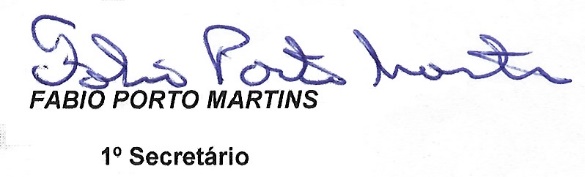 